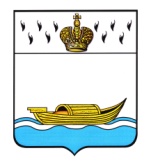 АДМИНИСТРАЦИЯВышневолоцкого городского округаРаспоряжениеот 15.07.2022                                                                                              № 1004-рг. Вышний ВолочекОб актуализации Перечня управляющих организаций для управления многоквартирным домом, в отношении которого собственниками помещений в многоквартирном доме не выбран способ управления таким домом или выбранный способ управления не реализован, не определенауправляющая организацияВ соответствии с частью 17 статьи 161 Жилищного кодекса Российской Федерации, постановлением Правительства РФ от 21.12.2018 № 1616 «Об утверждении Правил определения управляющей организации для управления многоквартирным домом, в отношении которого собственниками помещений в многоквартирном доме не выбран способ управления таким домом или выбранный способ управления не реализован, не определена управляющая организация», Уставом Вышневолоцкого городского округа Тверской области и на основании  заявления управляющей компании ООО «Премиум» от 30.06.2022 № 60:1. Исключить из Перечня управляющих организаций для управления многоквартирным домом, в отношении которого собственниками помещений в многоквартирном доме не был выбран способ управления таким домом или выбранный способ управления не реализован, не определена управляющая организация, сформированного распоряжением Администрации Вышневолоцкого городского округа от 21.03.2022 № 360-р «О Перечне управляющих организации, для управления многоквартирным домом, в отношении которого собственниками помещений в многоквартирном доме не выбран способ управления такими домом или выбранный способ управления не реализован, не определена управляющая организация» (далее- Перечень) Общество с ограниченной ответственностью управляющая компания «Премиум» (ИНН 6908017835, ОГРН 118695009914).2. Изложить Перечень в редакции согласно приложению к настоящему распоряжению.3. Управлению жилищно-коммунального хозяйства, дорожной деятельности и благоустройства администрации Вышневолоцкого городского округа: разместить настоящее распоряжение в государственной информационной системе жилищно-коммунального хозяйства.в течении трех рабочих дней со дня принятия настоящего распоряжения уведомить общество с ограниченной ответственностью управляющая компания «Премиум» об исключении из Перечня.5. Контроль за исполнением настоящего распоряжения оставляю за собой.6. Настоящее распоряжение вступает в силу со дня его принятия,  подлежит размещению на официальном сайте муниципального образования Вышневолоцкий городской округ Тверской области в информационно – телекоммуникационной сети «Интернет».Заместитель Главы АдминистрацииВышневолоцкого городского округа                                              С.Б. БогдановПриложение к распоряжению  АдминистрацииВышневолоцкого городского округаот 15.07.2022 № 1004-рПеречень управляющих организаций для управления многоквартирным домом, в отношении которого собственниками помещений в многоквартирном доме не выбран способ управления таким домом или выбранный способ управления не реализован, не определена управляющая организацияЗаместитель Главы АдминистрацииВышневолоцкого городского округа                                                                                                                          С.Б. Богданов№ п/пНаименование управляющей организацииИНН организацииОГРН организацииЮридический адрес организацииТелефон, адрес эл. почтыФИО, должность руководителя организации, контактные данныеСведения о лицензированииСрок действия лицензииДата включения в перечень123456789101ООО УК «ЖРС »69080161801166952061825171130, Тверская область, г. Вышний Волочек, п. Зеленогорский, ул. Микробиологов, д. 39, помщ. 1001Номера телефона:+7 (482) 337-72-65Адрес электронной почты:zhilremstoi69@mail.ruКозловская Наталья Сергеевнадиректор№ 069000246 от 08.07.20166 лет (11.01.2023)21.03.20222ООО УК «Любимый дом»69080184371196952010265171157, Тверская область, г. Вышний Волочек, ул. Коммунаров, д. 11Номера телефона:79201714633Адрес электронной почты:vv.uk.ld@yandex.ruЯковлев Андрей Михайловичдиректор№  069000341 от 12.08.20195 лет (12.08.2024)21.03.20223ООО УК «Успех-ВВ»69080193031216900001548171163, Тверская область, г. Вышний Волочек, ул. Карла Маркса, д. 59/33Номера телефона:89500043036Адрес электронной почты:vv.uk.ld@yandex.ruЯковлев Андрей Михайловичдиректор№069000428 от 09.03.20225 лет (09.03.2027)21.03.2022